НОД «СОЛНЦЕ – ИСТОЧНИК ТЕПЛА И СВЕТА»Автор:  Пронина А. В.Должность: ВоспитательЦель:  учить правильно находить источники тепловой и световой энергии, правильно применять понятие "энергия", дать представления об устройствах, в которых используется энергия солнца.Задачи:-актуализировать знания, позволяющие ребенку различать разные состояния веществ;-познакомить детей с понятием "энергия";- познакомить детей с принципом работы солнечной батарейки;-экспериментально вывести различные виды  энергии;-учить различать виды энергии через практическую деятельность;-показать необходимость перехода одного вида энергии в другие;-развивать логическое мышление путем разрешения проблемной ситуации, создаваемой в процессе НОД;-воспитывать правильное использование и сбережение энергии.-развивать связную речь детей. -воспитывать внимание к рассказам своих сверстниковОБОРУДОВАНИЕ: Цветные карточки с изображением источников солнечной энергии и с предметами, где используется энергия солнечных лучей; костюм Незнайки, детские белые халаты – 4 шт., предметы, излучающие тепло, свет, цветные иллюстрации с изображением электроприборов, лампочек, аудио и бытовой техники , елочная гирлянда,. Для проведения опытов оборудование: пробирки, колбы, стакан с водой, 2-3 воздушных шарика, свеча,, деревянный держатель (для нагревания пробирок). Картонная коробка с надписью «Солнечная батарея», маленькие красные и белые мячики, мелкие пластмассовые шарики, элементы для сборки электр.цепи: проводки, солнечная батарея, вентилятор; лампа. Музыкальное оформление. Мультимедийная установка.ИНТЕГРАЦИЯ ОБРАЗОВАТЕЛЬНЫХ ОБЛАСТЕЙ: Социально-коммуникативное развитие, познавательное развитие, речевое развитие, художественно-эстетическое развитие, физическое развитие.ПРЕДВАРИТЕЛЬНАЯ РАБОТА: Беседы по темам: «Агрегатные состояния вещества (ММЧ)», «Солнце – источник света и тепла», « Природные явления. Стихийные бедствия и катаклизмы. Последствия для человека», опыт тепловой с надуванием воздушного шарика. Рассматривание иллюстраций, загадывание загадок; разучивание инсценировки. Познавательные занятия и эксперименты «Что было до лампочки», «Предметы, облегчающие труд человека в быту». Наблюдения за работающими электрическими приборами дома и в детском саду. Просмотр познавательного мультфильма «Фиксики. Солнечная батарея»ХОД НОД:Дети и воспитатель стоят полукругом. Воспитатель: - Ребята, какое у вас сегодня настроение?Дети: ХорошееВоспитатель:- А если настроение хорошее, значит нам любое дело по плечу.(Стук в дверь, заходит Незнайка): Здравствуйте, ребята!(Дети здороваются)Воспитатель:- Ребята, сегодня к нам в гости пришел Незнайка и у него что-то в руках. Незнайка, ты нам приготовил какой-то сюрприз?Незнайка: Ребята, внезапно в доме, где я живу, пропали тепло и свет…и теперь я не могу ни телевизор посмотреть, ни еду приготовить, даже книжку прочитать не могу, хорошо хоть позавтракать с утра успел…, а  солнышко за окном все меньше светит и греет… и я боюсь, что скоро вообще пропадет. Тогда  мы с моими друзьями  окажемся в полной темноте и холоде… Ребята, пожалуйста, помогите мне выяснить, что же произошло, куда все пропало….Дети:   Он просит нас помочь ему выяснить, почему вдруг в доме стало холодно и темно…может быть у тебя Незнайка, лампочки перегорели? Незнайка: Я спросил у Знайки и он мне подсказал, что вероятно пропала ЭНЕРГИЯ и чтобы ее получить обратно, надо сначала выяснить…, что это за энергия-такая и какая она бывает, откуда берется, как используется людьми… и каким способом можно ее назад вернуть.... Он передал мне какие-то странные картинки… Ребята, вы мне поможете разобраться в этом нелегком деле?Дети: конечно, поможем.Воспитатель: Ребята, а для этого предлагаю всем вместе рассмотреть эти «странные картинки», которые Знайка дал нашему Незнайке. Что вы об этом думаете? Для чего он это сделал?(Дети, воспитатель и Незнайка рассматривают цветные иллюстрации с изображением источников света, тепла, даров солнца, высказывают свои предположения, что на них изображено)Воспитатель: Ребята, а возможна ли жизнь без света?Дети: Нет, т.к. без света погибли бы растения, а затем и  все живое вокруг… Световая энергия знакома всем людям с древности.  Источники световой энергии - Солнце, Луна и Звезды, костер, факел, некоторые животные и растения. Самый важный природный источник света - это солнце. ( показ слайдов)Воспитатель: Ребята, но ведь существуют не только природные источники света, а еще те, которые человек сам создал. Назовите их, пожалуйста (ответы детей).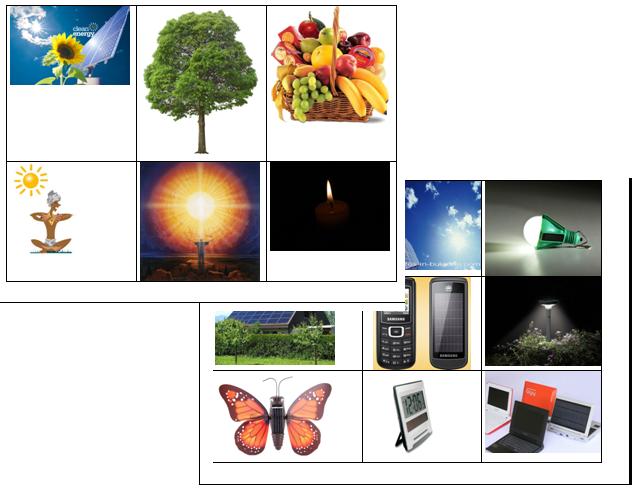 Воспитатель: Ребята, а теперь давайте рассмотрим другую группу картинок, что вы заметили отличительного?Дети: На этих картинках изображены предметы, в которых используется энергия света.Воспитатель: Верно, вот, например, простой калькулятор… Незнайка, как ты думаешь, этот калькулятор будет работать без обычных батареек? Незнайка: Нет, конечно…Воспитатель: Проверим это…(Калькулятор, несмотря на отсутствие обычных батареек, работает на солнечных)Незнайка: странно…  Это, наверное, какой-то волшебный калькулятор…Воспитатель: Ребята и Незнайка, мы с вами находимся возле окна, на нас светит солнце,  дарит свою энергию,  а теперь попробуйте включить калькулятор  в темноте… что произойдет?(Незнайка пробует включить калькулятор в тени - не работает.)Незнайка (озадаченно): ничего не понимаю…Дети: Солнце дает калькулятору энергию, поэтому он работает!Воспитатель:  Незнайка, дело в том, что этот прибор может работать при солнечном свете, используя энергию света и превращая ее в электрический ток с помощью устройства, которое так и называется «Солнечная батарея». Воспитатель: Предлагаю нам всем поиграть в игру «Солнечная батарейка»(подвижная игра).Игра «Солнечная батарейка»Воспитатель держит коробку. Это солнечная батарея. На ней так и написано. У детей в руках мячики бело-красного цвета. Это фотоны-светики (частички солнечного света). Они кидают их в солнечную батарею. То есть делают то же самое, что происходит, когда солнечные лучи попадают на эту батарею. В дне коробки дырка, в которую от сильных толчков начинают выпадать маленькие шарики-электроны. Так и в солнечной батарее происходит. Фотоны выбивают электроны, которые потом «ловит» электрическое поле и гонит по проводам. Так и получается наш ток!(После игры Незнайка и дети рассматривают солнечную батарею)Воспитатель: Незнайка, ребята, обратите внимание - солнечная батарея может работать не только от естественных источников света (природных – солнца, например), но и от искусственных, например, от обычной лампы. Попробуй сам, Незнайка.Незнайка: Действительно, работает… Воспитатель: предлагаю провести опыт и посмотреть, каков же принцип действия солнечных батарей.Дети  стали наглядно смотреть, как же эта батарея работает и что делает. Для этого использовали конструктор на солнечных батарейках. Сначала собрали вентилятор и, конечно, каждому предлагалось «управлять солнцем», держа в руках лампу. (Опыт – сборка электрической цепи с вентилятором и солнечной батареей)Затем  дети рассматривают другие карточки с изображением предметов, которые работают с помощью солнечной батареи. Вспоминают  и Фиксиков. В этом мультфильме была серия, посвященная этим батареям.
Воспитатель: Теперь ты понял, что свет очень важен для людей?Незнайка: Да…,  теперь мне понятно, что когда говорят световая энергия, имеют в виду просто обычный свет… .Воспитатель: Незнайка, и вы ребята,  какой же в итоге сделаем вывод из того, что увидели и выяснили?Дети отвечают, подытоживая все сказанное выше.Воспитатель: Итак, солнечная энергия очень важна для всего живого…  .  А может ли солнечная энергия быть опасной? (Ответы детей).Опасность энергии солнца:1.Ультрафиолетовое излучение грозит заболеванием кожи.2. Получение солнечного удара (теплового удара).3.Вызывание слепоты или ожога сетчатки глаз у людей смотрящих непрерывно и долго на солнце.4.Вспышки на солнце вызывают магнитные бури, которые влияют на здоровье людей, радиосигналы и связь.5. Возникновение лесных пожаров.Давайте подумаем – мы выяснили, что солнце обладает световой энергией, но если некоторое время находиться на солнце, то мы замечаем, что оно не только светит, но и греет. Незнайка и ребята, как вы думаете, солнце обладает еще какой-то энергией или нет?Дети: да, оно согревает, выделяя тепло.Воспитатель: или другими словами тепловую энергию.Можете ли вы ребята привести примеры тех предметов, которые также выделяют тепло или тепловую энергию?Дети отвечают.Воспитатель: а я вам немного помогу, загадаю загадки:Я — особенная печь.                                                Дров во мне не надо жечь,                                         Но зимой квартиру грею,                                            Называюсь...  (Батарея.)Что, дотронувшись едва,                         Превращает в дым дрова? (Огонь.)В нашем доме под окошкомЕсть горячая гармошка:Не поет и не играет-Дом она обогревает. (Отопительная батарея)Летом спит,Зимой горит,Пасть открывает,Что дают, глотает. (Печь)А как вы думаете, для чего людям нужно тепло?Дети: для обогрева домов, приготовления пищи, роста растений и вообще для того, чтобы жить.Воспитатель: Верно, ребята. Так вот мы с вами и дошли до сути понятия ТЕПЛОВАЯ ЭНЕРГИЯ (ЭНЕРГИЯ ТЕПЛА). Если бы не было тепла, то не было бы на земле жизни. А как же человеку получить эту тепловую энергию, согреться? Дети: нужно активно подвигаться, можно попрыгать, побегать, растереть ладони, разжечь костер. А самый важный природный источник тепла это Солнце.Воспитатель: Как же нам вернуть тепло в дом Незнайки и согреть его?Давайте все вместе попробуем добыть эту тепловую энергию, научим Незнайку ее получать.(Опыт с теплом «Надувание шарика»)Воспитатель: А теперь подарим наше тепло друг другу: потрите ладошку о ладошку. Теперь дотроньтесь друг до друга. Вы почувствовали тепло? Дети: Да!Незнайка: И вокруг заметно потеплело… вы чувствуете? Дети: Правильно, Незнайка, мы получили тепловую энергию. Воспитатель: Незнайка, ты познакомился с еще одним видом энергии -  тепловой. А еще мы выяснили, что солнце является источником сразу двух видов энергий – световой и тепловой. Незнайка, ты понял и усвоил все знания, полученные во время нашего исследования?Незнайка: Да, спасибо, ребята. Теперь я понял наконец-то, что такое ЭНЕРГИЯ, какая она бывает, откуда она берется, для чего нужна людям. Воспитатель: И еще я хотела бы тебе сделать такое напутствие: чтобы в следующий раз у тебя вдруг неожиданно не пропал свет или тепло, вода или газ, советую тебе бережно относится к этой волшебной силе под названием ЭНЕРГИЯ, которая дает жизнь и движение всему, что есть на земле, экономить ее и не расходовать впустую. Ребята, вы согласны со мной? Дети: Да, согласныВоспитатель: вы познакомились с 2 -мя видами энергии;  сами увидели, как эта энергия добывается простыми способами. Но! Для того, чтобы обеспечить энергией не только Цветочный городок, где живет Незнайка, но и  весь мир, нужно обратиться к НАУКЕ. Ведь все вы понимаете, что если бы люди не занимались научными исследованиями, то так и продолжали бы жить в пещерах, разводить костер для приготовления пищи и обогрева жилья, а уж речи о компьютерах, автомобилях, телевизорах, магнитофонах даже и не шла бы. Так вот,   оказывается, эта самая НАУКА помогла людям улучшить свои жилищные условия, наладить связь между народами не только одного города, но и всего мира.  Именно благодаря НАУКЕ мы можем получить ТАКУЮ ЭНЕРГИЮ, благодаря которой осваиваем даже Космос. Эта энергия называется АТОМНОЙ. А наука, изучающая ее, называется  Ядерная физика.Незнайка: Ах, вот, оказывается, почему наш Знайка такой умный – он занимается этой самой НАУКОЙ!Воспитатель:  Да, ты прав, Незнайка, не занимаясь наукой, люди бы не узнали про ЭНЕРГИЮ.Незнайка: Обещаю, как только вернусь обратно в Цветочный город, сразу же возьмусь за книжки и займусь этой самой Наукой!Воспитатель: Ну, а мы ребята прощаемся с Незнайкой и вспомним, что нового мы сегодня увидели и узнали.Дети отвечают.Воспитатель: На этом наше познавательно-исследовательское занятие окончено. Спасибо за внимание!